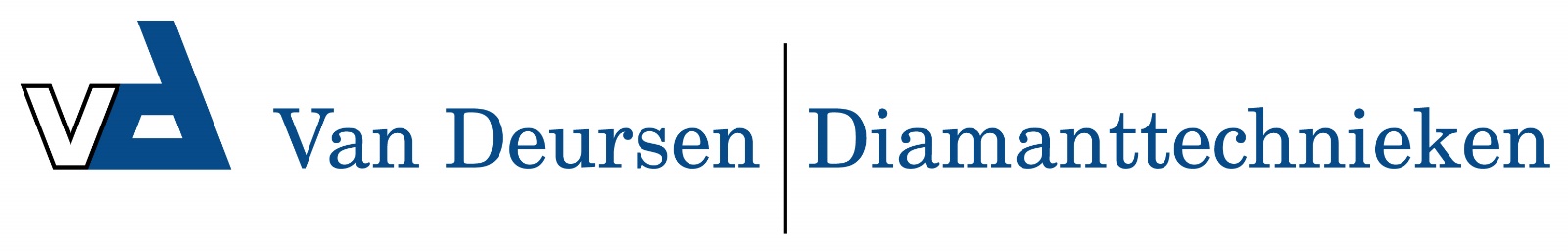 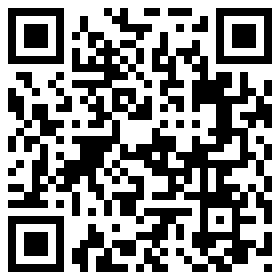 Schroefgereedschap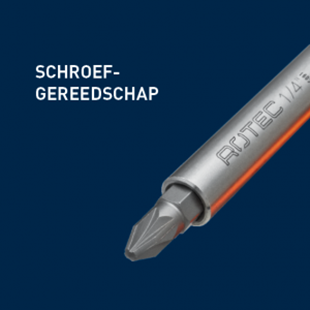  Schroefgereedschap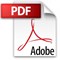 